Creating a unified approach to provisionACL Joint Partnership Group Workshop 2: Designing implementation strategiesResources for this session: www.ccqi.org.uk/unifedapproach Password: cuap4921IntroductionIn this second workshop, we'll test the emerging Quality Standards for Recruitment and Progression, then look at how to use these impact statements to stimulate creative ideas for the realisation of the partnership's ambitions. Learning outcomesBy the end of this session, delegates will be able to:assess the extent to which the Quality Standards represent an aspirational vision for the futurecomplete an Implementation Plan proforma for an Element of the Quality Standard. Reviewing the draft Quality StandardAre you already achieving these impact statements? If so, are they sufficiently aspirational?Will the statements drive the partnership in the same direction?Will the statements help everyone take stock and re-examine what they do?Would you like anything changed?Notes:Implementation Plan Provider/curriculum area:	Adult Learning WalesArea:	1 Recruitment	Aspect:	1.4 TransitionWe will know if we are achieving our intended impact by measuring:Learners waiting to begin their programme of study report that:they are intent on startingthey are excited and looking forward to startingthey are looking forward to meeting in person the peers they've met during the 'keep warm' phasethey feel prepared, yet curious about the experience.All learners scheduled to begin the programme arrive at the first session. The resource implications (time, other people and/or money) to help realise our ideas Initial larger-than-life ideas to achieve the Gold StandardIdea distillation notesProvider Curriculum Area:	Adult Learning WalesAcademic year:			2022	Cost & resources (if significant): Possible themesTask Chose theme and join the corresponding breakout group. Ask: 'What would get your learners particularly excited?' Do not limit yourself to what is practical at this stage, just make yourself laugh with your ideas. We eventually arrive at 'practical', but not yet.Creating zone experiences using the Formula for HappinessHow could you use Mihaly Czikszentmihalyi’s formula for happiness to create something new and exciting for your learners? Your task is to develop a new lesson, or reinvigorate an old one, with a primary aim of getting all of your learners ‘into the zone’ for a learning experience they will never forget. Please do not simply restate something you already do. To experience being ‘in the zone’ (‘optimal flow’), we need to satisfy one, more or all of the following conditions:1. 	Enjoyment normally occurs when we confront tasks we have a chance of completing. 2. 	We must be able to concentrate on what we are doing. 3. 	Concentration is usually possible because the task has clear goals, and 4. 	Provides immediate feedback. 5. 	One acts with a deep but effortless involvement that removes from awareness the worries and frustrations of everyday life. 6. 	Enjoyable experiences allow people to exercise a sense of control over their actions. 7. 	Concern for the self disappears, yet paradoxically the sense of self emerges stronger after the experience is over. 8.	The sense of the duration of time is altered; hours pass by in minutes, and minutes can stretch out to seem like hours. Implementation Plan Provider/curriculum area:	Area:		Aspect:	We will know if we are achieving our intended impact by measuring:The resource implications (time, other people and/or money) to help realise our ideas Initial larger-than-life ideas to achieve the Gold StandardIdea distillation notesProvider Curriculum Area:	Academic year:			2022	Cost & resources (if significant): Element [This may include one Element or two or more closely related Elements.]Gold Standard intended impact: [Distilled or copied form Quality Standards.]1.4.2 Keep warmThe enthusiasm for study created by marketing, the staff responsible for first contact, and interviewers is maintained in the intervening period up to enrolment and the first lesson, resulting in no unexplained dropout.Aspect:TransitionTransitionTransitionLast review date:Last review date:Next review date:Next review date:Next review date:Next review date:Area/element/sArea/element/sIntention – What is our intended impact?Intention – What is our intended impact?Intention – What is our intended impact?Intention – What is our intended impact?Intention – What is our intended impact?Intention – What is our intended impact?Intention – What is our intended impact?Intention – What is our intended impact?Intention – What is our intended impact?Intention – What is our intended impact?Intention – What is our intended impact?Intention – What is our intended impact?Intention – What is our intended impact?Intention – What is our intended impact?Intention – What is our intended impact?Intention – What is our intended impact?1.4.2 Keep warm1.4.2 Keep warmThe enthusiasm for study created by marketing, the staff responsible for first contact, and interviewers is maintained in the intervening period up to enrolment and the first lesson, resulting in no unexplained dropout.The enthusiasm for study created by marketing, the staff responsible for first contact, and interviewers is maintained in the intervening period up to enrolment and the first lesson, resulting in no unexplained dropout.The enthusiasm for study created by marketing, the staff responsible for first contact, and interviewers is maintained in the intervening period up to enrolment and the first lesson, resulting in no unexplained dropout.The enthusiasm for study created by marketing, the staff responsible for first contact, and interviewers is maintained in the intervening period up to enrolment and the first lesson, resulting in no unexplained dropout.The enthusiasm for study created by marketing, the staff responsible for first contact, and interviewers is maintained in the intervening period up to enrolment and the first lesson, resulting in no unexplained dropout.The enthusiasm for study created by marketing, the staff responsible for first contact, and interviewers is maintained in the intervening period up to enrolment and the first lesson, resulting in no unexplained dropout.The enthusiasm for study created by marketing, the staff responsible for first contact, and interviewers is maintained in the intervening period up to enrolment and the first lesson, resulting in no unexplained dropout.The enthusiasm for study created by marketing, the staff responsible for first contact, and interviewers is maintained in the intervening period up to enrolment and the first lesson, resulting in no unexplained dropout.The enthusiasm for study created by marketing, the staff responsible for first contact, and interviewers is maintained in the intervening period up to enrolment and the first lesson, resulting in no unexplained dropout.The enthusiasm for study created by marketing, the staff responsible for first contact, and interviewers is maintained in the intervening period up to enrolment and the first lesson, resulting in no unexplained dropout.The enthusiasm for study created by marketing, the staff responsible for first contact, and interviewers is maintained in the intervening period up to enrolment and the first lesson, resulting in no unexplained dropout.The enthusiasm for study created by marketing, the staff responsible for first contact, and interviewers is maintained in the intervening period up to enrolment and the first lesson, resulting in no unexplained dropout.The enthusiasm for study created by marketing, the staff responsible for first contact, and interviewers is maintained in the intervening period up to enrolment and the first lesson, resulting in no unexplained dropout.The enthusiasm for study created by marketing, the staff responsible for first contact, and interviewers is maintained in the intervening period up to enrolment and the first lesson, resulting in no unexplained dropout.The enthusiasm for study created by marketing, the staff responsible for first contact, and interviewers is maintained in the intervening period up to enrolment and the first lesson, resulting in no unexplained dropout.The enthusiasm for study created by marketing, the staff responsible for first contact, and interviewers is maintained in the intervening period up to enrolment and the first lesson, resulting in no unexplained dropout.1.4.2 Keep warm1.4.2 Keep warmWhat indicators can we use to measure early progress and show we’ve resolved the issue?What indicators can we use to measure early progress and show we’ve resolved the issue?What indicators can we use to measure early progress and show we’ve resolved the issue?What indicators can we use to measure early progress and show we’ve resolved the issue?What indicators can we use to measure early progress and show we’ve resolved the issue?What indicators can we use to measure early progress and show we’ve resolved the issue?What indicators can we use to measure early progress and show we’ve resolved the issue?MilestoneMilestoneMilestoneMilestoneTargetTargetTargetAchievedAchieved1.4.2 Keep warm1.4.2 Keep warmWhat indicators can we use to measure early progress and show we’ve resolved the issue?What indicators can we use to measure early progress and show we’ve resolved the issue?What indicators can we use to measure early progress and show we’ve resolved the issue?What indicators can we use to measure early progress and show we’ve resolved the issue?What indicators can we use to measure early progress and show we’ve resolved the issue?What indicators can we use to measure early progress and show we’ve resolved the issue?What indicators can we use to measure early progress and show we’ve resolved the issue?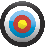 DateDate1.4.2 Keep warm1.4.2 Keep warmLearners waiting to begin their programme of study report that:they are intent on startingLearners waiting to begin their programme of study report that:they are intent on startingLearners waiting to begin their programme of study report that:they are intent on startingLearners waiting to begin their programme of study report that:they are intent on startingLearners waiting to begin their programme of study report that:they are intent on startingLearners waiting to begin their programme of study report that:they are intent on startingLearners waiting to begin their programme of study report that:they are intent on starting1.4.2 Keep warm1.4.2 Keep warmthey are excited and looking forward to startingthey are excited and looking forward to startingthey are excited and looking forward to startingthey are excited and looking forward to startingthey are excited and looking forward to startingthey are excited and looking forward to startingthey are excited and looking forward to starting1.4.2 Keep warm1.4.2 Keep warmthey are looking forward to meeting in person the peers they've met during the 'keep warm' phasethey are looking forward to meeting in person the peers they've met during the 'keep warm' phasethey are looking forward to meeting in person the peers they've met during the 'keep warm' phasethey are looking forward to meeting in person the peers they've met during the 'keep warm' phasethey are looking forward to meeting in person the peers they've met during the 'keep warm' phasethey are looking forward to meeting in person the peers they've met during the 'keep warm' phasethey are looking forward to meeting in person the peers they've met during the 'keep warm' phase1.4.2 Keep warm1.4.2 Keep warmthey feel prepared, yet curious about the experience.they feel prepared, yet curious about the experience.they feel prepared, yet curious about the experience.they feel prepared, yet curious about the experience.they feel prepared, yet curious about the experience.they feel prepared, yet curious about the experience.they feel prepared, yet curious about the experience.1.4.2 Keep warm1.4.2 Keep warmAll learners scheduled to begin the programme arrive at the first session. All learners scheduled to begin the programme arrive at the first session. All learners scheduled to begin the programme arrive at the first session. All learners scheduled to begin the programme arrive at the first session. All learners scheduled to begin the programme arrive at the first session. All learners scheduled to begin the programme arrive at the first session. All learners scheduled to begin the programme arrive at the first session. 1.4.2 Keep warm1.4.2 Keep warmAction – What are we going to do to achieve our intended impact?Action – What are we going to do to achieve our intended impact?Action – What are we going to do to achieve our intended impact?Action – What are we going to do to achieve our intended impact?Champion (Bld)& team (Ita)Champion (Bld)& team (Ita)What should we have done and where should we be by the next review date?What should we have done and where should we be by the next review date?What should we have done and where should we be by the next review date?What should we have done and where should we be by the next review date?What should we have done and where should we be by the next review date?What should we have done and where should we be by the next review date?What should we have done and where should we be by the next review date?What should we have done and where should we be by the next review date?Diary date/sDiary date/s1.4.2 Keep warm1.4.2 Keep warm11.4.2 Keep warm1.4.2 Keep warm21.4.2 Keep warm1.4.2 Keep warm31.4.2 Keep warm1.4.2 Keep warm4Progress1DateProgress to dateProgress to dateProgress to dateProgress to dateProgress to dateProgress to dateProgress to dateProgress to dateProgress to dateProgress to dateProgress to dateProgress to dateProgress2DateProgress to dateProgress to dateProgress to dateProgress to dateProgress to dateProgress to dateProgress to dateProgress to dateProgress to dateProgress to dateProgress to dateProgress to dateProgress3DateProgress to dateProgress to dateProgress to dateProgress to dateProgress to dateProgress to dateProgress to dateProgress to dateProgress to dateProgress to dateProgress to dateProgress to dateProgress4DateProgress to dateProgress to dateProgress to dateProgress to dateProgress to dateProgress to dateProgress to dateProgress to dateProgress to dateProgress to dateProgress to dateProgress to dateGroup123Recruitment1.2.4 Aspiration Management1.4.2 Keep warm1.4.3 Tasters and trial sessionsGroup456Progression7.1.4 Employment7.2.5 Mentoring and buddying7.5.1 Exit interviewElement [This may include one Element or two or more closely related Elements.]Gold Standard intended impact: [Distilled or copied form Quality Standards.]Aspect:Last review date:Last review date:Next review date:Next review date:Next review date:Next review date:Area/element/sArea/element/sIntention – What is our intended impact?Intention – What is our intended impact?Intention – What is our intended impact?Intention – What is our intended impact?Intention – What is our intended impact?Intention – What is our intended impact?Intention – What is our intended impact?Intention – What is our intended impact?Intention – What is our intended impact?Intention – What is our intended impact?Intention – What is our intended impact?Intention – What is our intended impact?Intention – What is our intended impact?Intention – What is our intended impact?Intention – What is our intended impact?Intention – What is our intended impact?What indicators can we use to measure early progress and show we’ve resolved the issue?What indicators can we use to measure early progress and show we’ve resolved the issue?What indicators can we use to measure early progress and show we’ve resolved the issue?What indicators can we use to measure early progress and show we’ve resolved the issue?What indicators can we use to measure early progress and show we’ve resolved the issue?What indicators can we use to measure early progress and show we’ve resolved the issue?What indicators can we use to measure early progress and show we’ve resolved the issue?MilestoneMilestoneMilestoneMilestoneTargetTargetTargetAchievedAchievedWhat indicators can we use to measure early progress and show we’ve resolved the issue?What indicators can we use to measure early progress and show we’ve resolved the issue?What indicators can we use to measure early progress and show we’ve resolved the issue?What indicators can we use to measure early progress and show we’ve resolved the issue?What indicators can we use to measure early progress and show we’ve resolved the issue?What indicators can we use to measure early progress and show we’ve resolved the issue?What indicators can we use to measure early progress and show we’ve resolved the issue?DateDateAction – What are we going to do to achieve our intended impact?Action – What are we going to do to achieve our intended impact?Action – What are we going to do to achieve our intended impact?Action – What are we going to do to achieve our intended impact?Champion (Bld)& team (Ita)Champion (Bld)& team (Ita)What should we have done and where should we be by the next review date?What should we have done and where should we be by the next review date?What should we have done and where should we be by the next review date?What should we have done and where should we be by the next review date?What should we have done and where should we be by the next review date?What should we have done and where should we be by the next review date?What should we have done and where should we be by the next review date?What should we have done and where should we be by the next review date?Diary date/sDiary date/s1234Progress1DateProgress to dateProgress to dateProgress to dateProgress to dateProgress to dateProgress to dateProgress to dateProgress to dateProgress to dateProgress to dateProgress to dateProgress to dateProgress2DateProgress to dateProgress to dateProgress to dateProgress to dateProgress to dateProgress to dateProgress to dateProgress to dateProgress to dateProgress to dateProgress to dateProgress to dateProgress3DateProgress to dateProgress to dateProgress to dateProgress to dateProgress to dateProgress to dateProgress to dateProgress to dateProgress to dateProgress to dateProgress to dateProgress to dateProgress4DateProgress to dateProgress to dateProgress to dateProgress to dateProgress to dateProgress to dateProgress to dateProgress to dateProgress to dateProgress to dateProgress to dateProgress to date